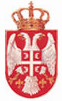 Република СрбијаКОМОРА ЈАВНИХ ИЗВРШИТЕЉАНадзорни одборБеоградЊегошева 73Број: 4/18-1Датум: 24.7.2018. годинеНа основу члана 519. став 1. Закона о извршењу и обезбеђењу („Службени гласник РС“ број 106/15, 106/16 – аутентично тумачење и 113/17-аутентично тумачење) и члана 37. став 4. тачка 10) Статута Коморе јавних извршитеља („Службени гласник РС“ број 105/16) Надзорни одбор Коморе јавних извршитеља на четвртој седници одржаној дана 24.7.2018. године, доноси следећуОДЛУКУУсваја се текст извештаја који се налази у прилогу ове одлуке. Исправља се техничка грешка у делу Извештаја под А Приходи остварени за 5 месеци, тако што се у другом пасусу реченица ''Посматрано за пет месеци, просек прихода је испод планираног и износи 572.544,804 дин'' замењује реченицом: ''Посматрано за 5 месеци, просек прихода је на нивоу планираног''.Извештај доставити Извршном одбору без одлагања.                                                                                          Председник Надзорног одбора                                                                                               Др Жарко Димитријевић, с.р.